муниципальное бюджетное общеобразовательное учреждение                                                                                        «Фатневская средняя общеобразовательная ОУ»303145 с. Фатнево  Болховского района Орловской области  ул. Школьная, 11    тел.  8 (486 40) 2-61-86Антикоррупционная политика Муниципального бюджетного общеобразовательного учреждения «Фатневская средняя общеобразовательная школа»Общие положенияНастоящая антикоррупционная политика (далее - Политика) разработана во исполнение подпункта «б» пункта 25 Указа Президента Российской Федерации от 2 апреля 2013 г. № 309 «О мерах по реализации отдельных положений Федерального закона «О противодействии коррупции», в соответствии с Федеральным законом от 25 декабря 2008г. № 273-ФЗ и «О противодействии коррупции», Методическими рекомендациями по разработке и принятию организациями мер по предупреждению и противодействию коррупции. Антикоррупционная политика Муниципального бюджетного общеобразовательного учреждения «Фатневская средняя общеобразовательная школа» (далее-ОО) представляет собой комплекс взаимосвязанных принципов, процедур и конкретных мероприятий, направленных на профилактику и пресечение коррупционных правонарушений в деятельности ОО. Приверженность ОО закону и высоким этическим стандартам в деловых отношениях способствуют укреплению репутации ОО среди других организаций и партнёров, в том числе социальных. Реализация мер по противодействию коррупции существенно снижает риски применения в отношении работников ОО мер ответственности за подкуп должностных лиц. Профилактика коррупции при выборе организаций-контрагентов и выстраивании отношений с ними снижает вероятность наложения на ОО санкций за недолжные действия посредников и партнеров. Политика подлежит непосредственной реализации и применению в деятельности ОО. Исключительно большое значение на этой стадии имеет поддержка антикоррупционных мероприятий и инициатив руководством ОО. Руководство ОО, с одной стороны, должно демонстрировать личный пример соблюдения антикоррупционных стандартов поведения, а с другой стороны, выступать гарантом выполнения в учреждении антикоррупционных правил и процедур.Данная Политика доводится до сведения всех работников ОО под роспись. Возможность беспрепятственного доступа работников к тексту политики обеспечена путем её размещения на официальном сайте ОО.Цели и задачи внедрения антикоррупционной политикиЦелью Политики является формирование единого подхода к обеспечению работы по профилактике и противодействию коррупции в ОО.Задачами Политики являются: - зашита прав и свобод граждан; - обеспечение законности, правопорядка и общественной безопасности; - антикоррупционное образование и пропаганда. 3. Используемые в политике понятия и определенияКоррупция - злоупотребление служебным положением, дача взятки, получение взятки, злоупотребление полномочиями, коммерческий подкуп либо иное незаконное использование физическим лицом своего должностного положения вопреки законным интересам общества и государства в целях получения выгоды в виде денег, ценностей, иного имущества или услуг имущественного характера, иных имущественных прав для себя или для третьих лиц, либо незаконное предоставление такой выгоды указанному лицу другими физическими лицами. Коррупцией также является совершение перечисленных деяний от имени или в интересах юридического лица (пункт 1 статьи I Федерального закона от 25 декабря 2008 г. N 273-ФЗ "О противодействии коррупции"). Противодействие коррупции - деятельность ОО в пределах полномочий (пункт 2 статьи 1 Федерального закона от 25 декабря 2008 г. N 273-ФЗ "О противодействии коррупции"): а) по предупреждению коррупции, в том числе по выявлению и последующему устранению причин коррупции (профилактика коррупции); б) по выявлению, предупреждению, пресечению, раскрытию и расследованию коррупционных правонарушений (борьба с коррупцией); в) по минимизации и (или) ликвидации последствий коррупционных правонарушений. Предупреждение коррупции - деятельность ОО, направленная на введение элементов корпоративной культуры, организационной структуры, правил и процедур, регламентированных внутренними нормативными документами, обеспечивающими недопущение коррупционных правонарушений. Контрагент - любое российское или иностранное юридическое или физическое лицо, с которым ОО вступает в договорные отношения, за исключением трудовых отношений. Взятка - получение должностным лицом лично или через посредника денег, ценных бумаг, иного имущества, либо в виде незаконных оказания ему услуг имущественного характера, предоставления иных имущественных прав за совершение действий (бездействий) в пользу взяткодателя или представляемых им лиц, если такие действия (бездействия) входят в служебные полномочия должностного лица, либо если оно в силу должностного положения может способствовать таким действиям (бездействию), а равно за общее покровительство или попустительство при исполнении должностных обязанностей. Коммерческий подкуп - незаконная передача лицу, выполняющему управленческие функции в ОО, денег, ценных бумаг, иного имущества, оказание ему услуг имущественного характера, предоставление иных имущественных прав за совершение действий (бездействий) в интересах дающего в связи с занимаемым этим лицом служебным положением (часть 1 статьи 204 Уголовного кодекса Российской Федерации). Комплаенс - обеспечение соответствия деятельности ОО требованиям, налагаемым на нее российским и зарубежным законодательством, иными обязательными для исполнения регулирующими документами, а также создание в организации механизмов анализа, выявления и оценки рисков коррупционно опасных сфер деятельности и обеспечение комплексной защиты ОО.Личная заинтересованность работника  – возможность получения доходов в виде денег, иного имущества, в том числе имущественных прав, услуг имущественного характера, результатов выполненных работ или каких-либо выгод (преимуществ) работником (представителем организации) и (или) состоящими с ним в близком родстве или свойстве лицами (родителями, супругами, детьми, братьями, сестрами, а также братьями, сестрами, родителями, детьми супругов и супругами детей), гражданами или организациями, с которыми работник (представитель организации) и (или) лица, состоящие с ним в близком родстве или свойстве, связаны имущественными, корпоративными или иными близкими отношениями; Организация – ОО; Официальный сайт – сайт организации в информационно телекоммуникационной сети «Интернет», содержащий информацию о деятельности организации, электронный адрес которого включает доменное имя, права на которое принадлежат организации; План противодействия коррупции – ежегодно утверждаемый руководителем организации документ, устанавливающий перечень намечаемых к выполнению мероприятий, их последовательность, сроки реализации, ответственных исполнителей и ожидаемые результаты, разработанный на основе типового плана противодействия коррупции; Работник - физическое лицо, вступившее в трудовые отношения с ОО; Руководитель организации – физическое лицо, которое в соответствии с Трудовым кодексом Российской Федерации, другими федеральными законами и иными нормативными правовыми актами Российской Федерации, законами и иными нормативными правовыми актами Орловской области, нормативными правовыми актами органов местного самоуправления, учредительными документами организации и локальными нормативными актами осуществляет руководство ОО, в том числе выполняет функции ее единоличного исполнительного органа.4. Основные принципы Антикоррупционной политики ОО• Принцип соответствия Политики действующему законодательству и общепринятым нормам. Соответствие реализуемых антикоррупционных мероприятий Конституции Российской Федерации, заключенным Российской Федерацией международным договорам, законодательству Российской Федерации и иным нормативным правовым актам, применимым к организации. • Принцип личного примера руководства. Ключевая роль руководства ОО в формировании культуры нетерпимости к коррупции и в создании внутриорганизационной системы предупреждения и противодействия коррупции. • Принцип вовлеченности работников. Информированность работников ОО о положениях антикоррупционного законодательства и их активное участие в формировании и реализации антикоррупционных стандартов и процедур. • Принцип соразмерности антикоррупционных процедур риску коррупции. Разработка и выполнение комплекса мероприятий, позволяющих снизить вероятность вовлечения ОО, ее руководителя и сотрудников в коррупционную деятельность, осуществляется с учётом существующих в деятельности ОО коррупционных рисков. • Принцип эффективности антикоррупционных процедур. Применение в ОО таких антикоррупционных мероприятий, которые имеют низкую стоимость, обеспечивают простоту реализации и приносят значимый результат. • Принцип ответственности и неотвратимости наказания. Неотвратимость наказания для работников ОО вне зависимости от занимаемой должности, стажа работы и иных условий в случае совершения ими коррупционных правонарушений в связи с исполнением трудовых обязанностей, а также персональная ответственность руководства ОО за реализацию внутриорганизационной антикоррупционной Политики. • Принцип открытости. Информирование контрагентов, партнёров и общественности о принятых в ОО антикоррупционных стандартах. • Принцип постоянного контроля и регулярного мониторинга. Регулярное осуществление мониторинга эффективности внедрённых антикоррупционных стандартов и процедур, а также контроля их исполнения. 5. Область применения политики и круг лиц, попадающих под ее действие Основным кругом лиц, попадающих под действие Политики, являются работники ОО, находящиеся с ней в трудовых отношениях, вне зависимости от занимаемой должности и выполняемых функций. 6. Определение должностных лиц ОО, ответственных за реализацию антикоррупционной политикиИсходя из потребностей, задач, специфики деятельности ОО, штатной численности, организационной структуры, материальных ресурсов и др. признаков в ОО ответственность за реализацию антикоррупционной политики возлагается на следующих должностных лиц: • Главный бухгалтер; • ответственный за организацию работы по антикоррупционному просвещению в школе; • методист; • завхоз;Персональная ответственность за соблюдением антикоррупционной политики возлагается приказом директора по ОО на каждый учебный год. 7. Определение и закрепление обязанностей работников ОО, связанных с предупреждением и противодействием коррупцииОбязанности работников ОО в связи с предупреждением и противодействием коррупции общие для всех сотрудников. Общие обязанности работников ОО в связи с предупреждением и противодействием коррупции: • исключить совершение и (или) участие в совершении коррупционных правонарушений в интересах или от имени ОО; • исключить поведение, которое может быть истолковано окружающими как готовность совершить или участвовать в совершении коррупционного правонарушения в интересах или от имени ОО; • незамедлительно информировать директора либо ответственного за соблюдение антикоррупционной политики о случаях склонения работника к совершению коррупционных правонарушений; • незамедлительно информировать директора ОО либо ответственного за соблюдение антикоррупционной политики о ставшей известной работнику информации о случаях совершения коррупционных правонарушений другими работниками, контрагентами ОО или иными лицами; • сообщать директору ОО либо ответственному за соблюдение антикоррупционной политики о возможности возникновения либо возникшем у работника конфликте интересов. В случае выявления склонения работника к совершению коррупционных правонарушений или о ставшей известной работнику информации о случаях совершения коррупционных правонарушений работник обязан уведомить работодателя о данной ситуации в письменном виде. Может быть допустимым первоначальное раскрытие конфликта интересов в устной форме с последующей фиксацией в письменном виде. 8. Установление перечня реализуемых в ОО антикоррупционных мероприятий, стандартов и процедур и порядок их выполнения (применения) Таблица 1 Ежегодно в ОО разрабатывается и утверждается план мероприятий по противодействию коррупции на учебный год. План мероприятий по противодействию коррупции является комплексной мерой, обеспечивающей согласованное применение правовых, экономических, образовательных, воспитательных, организационных и иных мер, направленных на противодействие коррупции в учреждении. 9. Ответственность сотрудников за несоблюдение требований антикоррупционной политикиРаботники ОО несут уголовную, административную, гражданско-правовую и дисциплинарную ответственность за несоблюдение антикоррупционного поведения в соответствии с законодательством Российской Федерации. Работодатель вправе применить к работнику меры дисциплинарного взыскания, включая увольнение, при наличии оснований, предусмотренных ТК РФ, за совершение неправомерных действий, повлекших неисполнение возложенных на него трудовых обязанностей. 10. Коррупционные рискиЦелью оценки коррупционных рисков является определение конкретных деловых операций в деятельности ОО, при реализации которых наиболее высока вероятность совершения работниками ОО коррупционных правонарушений как в целях получения личной выгоды, так и в целях получения выгоды в пользу учреждения. Возможные коррупционные правонарушения в ОО: • при взаимодействии «учитель-ученик» в процессе образовательных отношений; • при взаимодействии «учитель-родитель» в процессе образовательных отношений; • при реализации Федерального закона от 05.04.2013 г. №44-ФЗ «О контрактной системе в сфере закупок товаров, работ, услуг для обеспечения государственных и муниципальных нужд». Перечень должностей, связанных с высоким коррупционным риском в ОО: • директор; • ответственный за организацию работы по антикоррупционному просвещению в школе; • методист;• завхоз; • педагоги ОО. 11. Порядок пересмотра и внесения изменений в антикоррупционную политику ООВ ОО осуществляется регулярный мониторинг хода и эффективности реализации данной Политики. Лица, на которых возложена ответственность за реализацию данной политики приказом директора ОО, ежегодно представляют директору ОО отчёт. Если по результатам мониторинга возникают сомнения в эффективности реализуемых антикоррупционных мероприятий, в антикоррупционную Политику вносятся изменения и дополнения.Положение принято   с учетом мнения трудового коллективаПротокол №  6  от «26» декабря  2019 года с учетом мнения Управляющего совета учрежденияПротокол №17 от 26 декабря 2019гУтверждаю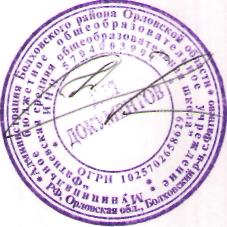  директор МБОУ «Фатневская СОШ»                   ____________   Н.В.ЛёвинаПриказ № 9-а  от 10 января 2020гНаправлениеМероприятиеНормативное обеспечение, закрепление стандартов поведенияРазработка и принятие «Антикоррупционной политики ОО»Нормативное обеспечение, закрепление стандартов поведенияИздание приказа директора ОО о назначении лица, ответственного за организацию работы по антикоррупционному просвещению в школеНормативное обеспечение, закрепление стандартов поведенияРазработка и внедрение в практику стандартов и процедур, направленных на обеспечение добросовестной работы организацииНормативное обеспечение, закрепление стандартов поведенияРазработка и принятие кодекса профессиональной этики и служебного поведения работников ООНормативное обеспечение, закрепление стандартов поведенияРазработка и внедрение Положения о конфликте интересовНормативное обеспечение, закрепление стандартов поведенияВведение процедуры информирования работниками работодателя о случаях склонения их к совершению коррупционных нарушений и порядка рассмотрения таких сообщенийРазработка и введение специальных антикоррупционных процедурВведение процедуры информирования работниками работодателя о возникновении конфликта интересов и порядка урегулирования выявленного конфликта интересовРазработка и введение специальных антикоррупционных процедурПроведение периодической оценки коррупционных рисковРазработка и введение специальных антикоррупционных процедурЕжегодное ознакомление работников под роспись с нормативными документами, регламентирующими вопросы предупреждения и противодействия коррупции в организацииОбучение и информирование работниковПроведение обучающих мероприятий по вопросам профилактики и противодействия коррупцииОбучение и информирование работниковОрганизация индивидуального консультирования работников по вопросам применения (соблюдения) антикоррупционных стандартов и процедурОбучение и информирование работниковОсуществление регулярного контроля соблюдения внутренних процедурОбеспечение соответствия антикоррупционной политикиОсуществление регулярного контроля данных бухгалтерского учёта, наличия и достоверности первичных документов бухгалтерского учётаОбеспечение соответствия антикоррупционной политикиСотрудничество с правоохранительными органамиОбеспечение соответствия антикоррупционной политикиПодготовка и распространение отчётных материалов о проводимой работе и достигнутых результатах в сфере противодействия коррупции (ежегодно)